DICHIARAZIONE DI INFORTUNIO DA PARTE DEL DOCENTE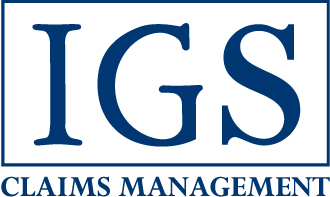 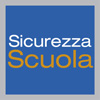 la presente dichiarazione NON esonera la scuola dalla trasmissione del Modulo Denuncia SinistroCOMUNICA CHE L'ALUNNO/AIn data:                            Alle ore:HA SUBITO UN INFORTUNIOAL RIGUARDO DICHIARA- Che l'infortunio è avvenuto nel seguente luogo: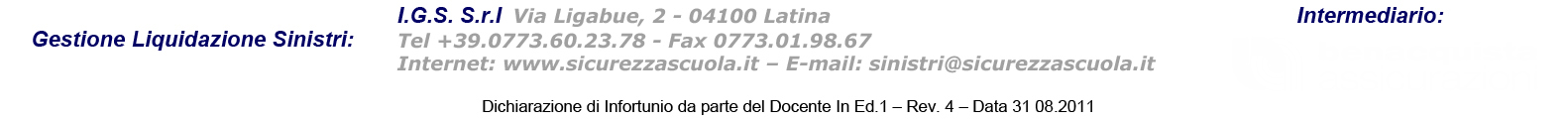 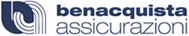 - Che al momento dell'infortunio era presente il seguente testimone:- Che al momento dell'infortunio era presente il seguente testimone:- Che l'infortunio è avvenuto nel seguente modo (descrizione particolareggiata dei fatti)- Che l'infortunato è stato immediatamente assistito dal/i Sig. (Cognome/Nome/Via/Recapito Tel/Qualifica professionale)Il sottoscritto dichiara che, pur essendo presente, si è trovato nell'impossibilità di prevenire l'infortunio. In fede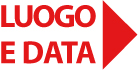 (Luogo e Data)                                                                                         (Firma dell'Insegnante)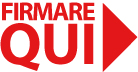 ISTITUTO SCOLASTICOISTITUTO SCOLASTICOISTITUTO SCOLASTICOISTITUTO SCOLASTICOISTITUTO SCOLASTICOISTITUTO SCOLASTICOISTITUTO SCOLASTICOISTITUTO SCOLASTICOISTITUTO SCOLASTICOISTITUTO SCOLASTICOISTITUTO SCOLASTICOISTITUTO SCOLASTICOISTITUTO SCOLASTICOISTITUTO SCOLASTICOISTITUTO SCOLASTICOIntestazione:Intestazione:ISTITUTO PRINCIPALE ARCHIMEDEISTITUTO PRINCIPALE ARCHIMEDEISTITUTO PRINCIPALE ARCHIMEDEISTITUTO PRINCIPALE ARCHIMEDEISTITUTO PRINCIPALE ARCHIMEDEISTITUTO PRINCIPALE ARCHIMEDEISTITUTO PRINCIPALE ARCHIMEDEISTITUTO PRINCIPALE ARCHIMEDEISTITUTO PRINCIPALE ARCHIMEDEISTITUTO PRINCIPALE ARCHIMEDEISTITUTO PRINCIPALE ARCHIMEDEISTITUTO PRINCIPALE ARCHIMEDEISTITUTO PRINCIPALE ARCHIMEDEIndirizzo:Indirizzo:VIA G.BONFIGLIO, 44 92022 CAMMARATAVIA G.BONFIGLIO, 44 92022 CAMMARATAVIA G.BONFIGLIO, 44 92022 CAMMARATAVIA G.BONFIGLIO, 44 92022 CAMMARATAVIA G.BONFIGLIO, 44 92022 CAMMARATAVIA G.BONFIGLIO, 44 92022 CAMMARATAVIA G.BONFIGLIO, 44 92022 CAMMARATAVIA G.BONFIGLIO, 44 92022 CAMMARATAVIA G.BONFIGLIO, 44 92022 CAMMARATAVIA G.BONFIGLIO, 44 92022 CAMMARATAVIA G.BONFIGLIO, 44 92022 CAMMARATAVIA G.BONFIGLIO, 44 92022 CAMMARATAVIA G.BONFIGLIO, 44 92022 CAMMARATATelefono:Telefono:0922 9094010922 9094010922 9094010922 9094010922 9094010922 9094010922 909401Fax:Fax:0922901268092290126809229012680922901268Cod. Ministeriale:Cod. Ministeriale:AGRI02000XAGRI02000XAGRI02000XAGRI02000XAGRI02000XAGRI02000XAGRI02000XCod. Fiscale:Cod. Fiscale:80006570842800065708428000657084280006570842E-mail:E-mail:agri02000x@istruzione.itagri02000x@istruzione.itagri02000x@istruzione.itagri02000x@istruzione.itagri02000x@istruzione.itagri02000x@istruzione.itagri02000x@istruzione.itagri02000x@istruzione.itagri02000x@istruzione.itagri02000x@istruzione.itagri02000x@istruzione.itagri02000x@istruzione.itagri02000x@istruzione.itN. Pol. infortuni/R.C./assistenza AIG Europe Limited:N. Pol. infortuni/R.C./assistenza AIG Europe Limited:N. Pol. infortuni/R.C./assistenza AIG Europe Limited:N. Pol. infortuni/R.C./assistenza AIG Europe Limited:N. Pol. infortuni/R.C./assistenza AIG Europe Limited:N. Pol. infortuni/R.C./assistenza AIG Europe Limited:N. Pol. infortuni/R.C./assistenza AIG Europe Limited:N. Pol. infortuni/R.C./assistenza AIG Europe Limited:N. Pol. infortuni/R.C./assistenza AIG Europe Limited:N. Pol. infortuni/R.C./assistenza AIG Europe Limited:N. Pol. infortuni/R.C./assistenza AIG Europe Limited:N. Pol. infortuni/R.C./assistenza AIG Europe Limited:N. Pol. infortuni/R.C./assistenza AIG Europe Limited:N. Pol. infortuni/R.C./assistenza AIG Europe Limited:23754Data effetto:30/11/201530/11/2015Data scadenza:Data scadenza:Data scadenza:30/11/201630/11/201630/11/201630/11/2016Periodo di assicurazione:Periodo di assicurazione:30/11/2015 - 30/11/201630/11/2015 - 30/11/201630/11/2015 - 30/11/2016Data Sinistro:Data Sinistro:Data Sinistro:Data Sinistro:Ora:Ora:Ora:Ora:Luogo:Luogo:Luogo:Luogo:Luogo:Luogo:Luogo:Il sottoscrittoCognome:Il sottoscrittoCognome:Il sottoscrittoCognome:Il sottoscrittoCognome:Il sottoscrittoCognome:Nome:Nome:Nome:Nome:Nome:Nome:Nome:Nome:Data di nascita:Data di nascita:Al momento del fatto in servizio presso la scuola:(indicare l'indirizzo della sede/plesso dell'istituzione scolastica)Al momento del fatto in servizio presso la scuola:(indicare l'indirizzo della sede/plesso dell'istituzione scolastica)Al momento del fatto in servizio presso la scuola:(indicare l'indirizzo della sede/plesso dell'istituzione scolastica)Al momento del fatto in servizio presso la scuola:(indicare l'indirizzo della sede/plesso dell'istituzione scolastica)Al momento del fatto in servizio presso la scuola:(indicare l'indirizzo della sede/plesso dell'istituzione scolastica)Al momento del fatto in servizio presso la scuola:(indicare l'indirizzo della sede/plesso dell'istituzione scolastica)Al momento del fatto in servizio presso la scuola:(indicare l'indirizzo della sede/plesso dell'istituzione scolastica)Cognome:Cognome:Cognome:Cognome:Nome:Nome:Nato a:Nato a:il:Residente in Via:Residente in Via:Residente in Via:CAP:Città:Città:Prov:Prov:Classe/sezione:Cognome:Nome:Nome:Indirizzo (Via/Città/Cap/Pr):Indirizzo (Via/Città/Cap/Pr):Recapito Tel:Cognome:Nome:Nome:Indirizzo (Via/Città/Cap/Pr):Indirizzo (Via/Città/Cap/Pr):Recapito Tel: